         Code of Conduct for Administrators 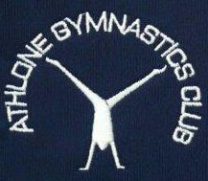 Every administrator is encouraged to realise that they have responsibilities to treat others with fairness and respect. The following statement should be adopted by all Club administrators: ATHLONE GYMNASTICS CLUB adopts a child centred approach and philosophy in the running of the Club to ensure that those working with young people are at all times provided a quality sporting and social programme, by working to an agreed philosophy and set of standards. Enforcement of this conduct is the responsibility of every member and any queries about the Code should be referred to the Club Children’s Officer. All reasonable steps should be taken to ensure a safe working environment. Administrators within the Club should: – Make the Club environment user-friendlier by providing equal opportunities – Create pathways for young people to participate in gymnastics not just as a gymnast e.g. as an Official, Coach etc. – Refer to Gymnastics Ireland Long Term Gymnast Development Model (LTGD) – Ensure that the types of programmes, rules, equipment and training schedules are modified to suit the age, ability and maturity level of young gymnasts – Provide quality supervision and instruction for all gymnasts and ensure coaches/team officials have the appropriate level of coaching accreditation – Ensure that everyone emphasises FAIR PLAY and not “winning at all costs” – Where accessible ensure all internet-enabled computers are equipped with “content control” software to prevent children accessing inappropriate online material – Ensure that spectators, parents and gymnasts are aware of the “Code of Ethics & Good Practice for Youth Sport in Gymnastics Ireland” – Ensure that all child protection polices are in place, a Club Designated Person/Children’s Officer are appointed and that all Club members know what to do in relation to child protection and welfare issues. The Designated Person, Children’s Officer, Committee Members, Administrators, Coaches and any other members involved with gymnasts should undertake Irish Sports Council/SportNI Code of Ethics training – Remember as a Club Administrator you set the example for the Club. Your behaviour and comments should always be positive and supportive – Implement policies and practices and lead by example in relation to the responsible use of alcohol and in relation to recreational and performance enhancing drugs – Listen to young people and involve them in decisions, leadership and planning of the Club – Respect the rights, dignity and worth of all gymnasts regardless of their gender, ability, cultural background or religion